Έγγραφο κοινό για όλους τους εταίρους: Πρόληψη της σχολικής διαρροήςDans ta famille, tu te sens … Στην οικογένειά σου αισθάνεσαι (96 απαντήσεις)Reçois-tu de l’aide de ta famille pour tes devoirs ? Η οικογένειά σου σε βοηθάει στα μαθήματά σου;(96 απαντ.)Rencontres-tu des problèmes dans ton quartier ? Συναντάς προβλήματα στη συνοικία σου;(93 απαντ.)Si oui, lesquels ? Αν ναι , τι είδους; (3 απαντήσεις)φασαρίασπάνε τζάμια αυτοκινήτων, πετάνε πορτοκάλιαληστείεςQuand le réveil sonne le matin …Όταν το ξυπνητήρι χτυπάει το πρωί……(97 απαντήσεις)Je fais mes devoirs…Κάνω τα μαθήματά μου …..(94 απαντήσεις)J’amène mon matériel …Φέρνω τα πράγματά μου…(95 απαντήσεις)Pendant les cours …Κατά τη διάρκεια των μαθημάτων (97 απαντήσεις)Les retards Καθυστερήσεις (96 απαντήσεις)Les absenses Απουσίες (97 απαντήσεις)Ma famille a déjà été convoquée au collège au sujet de mes absences ou de mon comportement ? Η οικογένειά μου κλήθηκε στο σχολείο με θέμα τις απουσίες μου ή τη συμπεριφορά μου; (96 απαντήσεις)Je trouve mes résultats scolaires Βρίσκω τα σχολικά μου αποτελέσματα (95 απαντήσεις)Au collège, je me sens…Στο σχολείο, αισθάνομαι …(97 απαντήσεις)En classe, face aux activités proposées…Στην τάξη, στις προτεινόμενες ασκήσεις…..(97 απαντήσεις)En classe suis aidé(e) par un camarade…Στην τάξη με βοηθάει ένας συμμαθητής (96 απαντήσεις)En classe, je triche durant les activités - Στην τάξη, αντιγράφω στα διαγωνίσματα (95 απαντήσεις)Mes camarades se moquent de moi…Οι συμμαθητές μου με κοροϊδεύουν (95 απαντήσεις)A la maison, les devoirs…Στο σπίτι, τα μαθήματα..(95 απαντήσεις)Après le collège je veux faire… Μετά το Γυμνάσιο θέλω να….(97 απαντήσεις)Οι άλλες απαντήσεις: Να συνεχίσω στο ΕΠΑΛ (1), να δουλέψω (2), να δουλέψω σε καφετέρια (1), να ασχοληθώ με την γεωπονική (1), να γίνω ποδοσφαιριστής (1), να κάνω οικογένεια (1)Plus tard j’aimerais faire… Αργότερα θα ήθελα να……..(97 απαντήσεις)  Οι συγκεκριμένες επιθυμίες που δήλωσαν τα παιδιά:Στον κλάδο της εκπαίδευσης: καθηγητής, φιλόλογος (2), γυμναστής (2), διδασκαλία πιάνου, δάσκαλος/-α (2). Σύνολο:8Στα επαγγέλματα υγείας: γιατρός (4), ψυχολόγος (3), φυσικοθεραπευτής (2), κτηνίατρος, βιολόγος. Σύνολο: 11Στρατιωτικά επαγγέλματα: αστυνομικός (5), στρατιωτικός (6), αεροπορία (1), λιμενικός (2). Σύνολο: 14Στον αθλητικό χώρο: αθλητής, μπασκετμπολίστας,   ποδοσφαιριστής (3). Σύνολο 5Άλλες επιθυμίες: πολιτικός, γραφίστας, δικαστής, δικηγόρος, ηθοποιός, καπετάνιος, κομμώτρια, ηλεκτρολόγος, τεχνίτης, γεωπόνος, πωλητής σοκολατόπιτας. Σύνολο: 11Έξι παιδιά δήλωσαν δύο επιθυμίες.Οι απαντήσεις που καταγράφηκαν: Να σπουδάσω (10), να σπουδάσω και να έχω μια καλή δουλειά, να σπουδάσω και να ταξιδέψω πολύ, να σπουδάσω σε ένα πανεπιστήμιο του εξωτερικού, πανεπιστήμιο (10), να πάω πανεπιστήμιο να κάνω διδακτορικό να βρω δουλειά, σπουδές και οικογένεια (2), να δουλεύω και να βγάζω πολλά χρήματα, να γίνω πλούσιος, να βρω μια καλή δουλειά, μάθω τέχνη (2), να δουλεύω και να σπουδάζω.De manière générale … Γενικά θα έλεγα ότι … (97 απαντήσεις)Πολύ καλά (75)Αρκετά καλά (20)Άσχημα (1)ΆλλοΣυχνά (16)Μερικές φορές (60)Ποτέ (21)Όχι (90)Ναι (3)ΔΑ(4)Έχω διάθεση να πάω σχολείο (29) Μερικές φορές δεν μπορώ να σηκωθώ (51) Ποτέ δε θέλω να σηκωθώ (17)Πάντοτε (70)Μερικές φορές (23) Ποτέ (1)ΔΑ: 3Πάντοτε (74)Μερικές φορές (21)Ποτέ (0)ΔΑ: 2Είμαι σοβαρός (62)Είμαι αφηρημένος (22)Φλυαρώ (13) Ποτέ (53) Μερικές φορές (40)Συχνά (3)ΔΑ: 1Ποτέ (33)Μερικές φορές (61)Συχνά (3) Ναι (78)Όχι  (18)ΔΑ: 1 Καλά (59) Μέτρια  (35) Άσχημα  (1)ΔΑ: 2Ότι μου δίδονται κίνητρα (31) Φυσιολογικά  (64) Εγκαταλελειμμένος (2)Καταλαβαίνω τα πάντα καλά (33) Καταλαβαίνω συχνά (63)  Δεν καταλαβαίνω ποτέ τίποτε (1) Ποτέ (58) Συχνά (27) Θα μου άρεσε (11)ΔΑ: 1Ποτέ (79)Μερικές φορές (16)Συχνά (0)ΔΑ: 2Ποτέ (79)Μερικές φορές (16)Συχνά (0)ΔΑ: 2Τα κάνω πάντοτε (63)Τα κάνω μερικές φορές (31)Δεν τα κάνω ποτέ (1)ΔΑ: 2Να συνεχίσω στο λύκειο  (81)Δεν ξέρω (8)Άλλες απαντήσεις (9) Να ασκήσω συγκεκριμένο επάγγελμα  (44) Να δουλέψω / να σπουδάσω κλπ (34) Δεν ξέρω/ Δεν απαντώ (14+6=20)Έχω αυτοπεποίθηση (75)Δεν ξέρω (20)Είμαι απελπισμένος (2)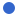 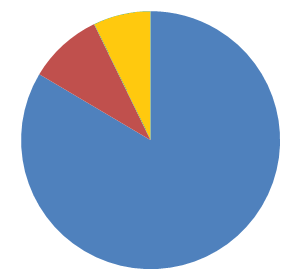 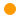 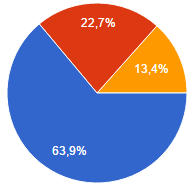 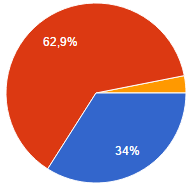 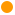 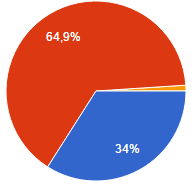 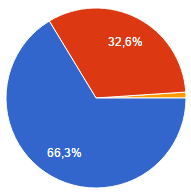 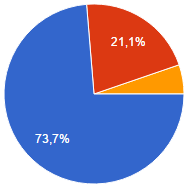 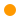 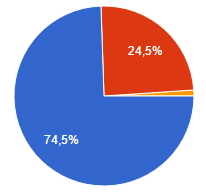 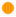 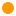 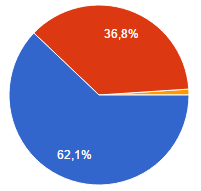 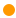 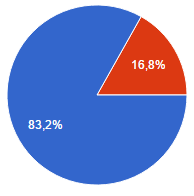 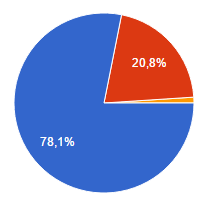 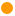 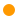 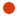 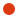 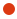 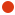 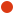 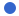 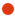 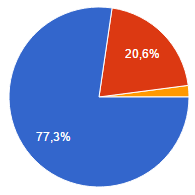 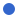 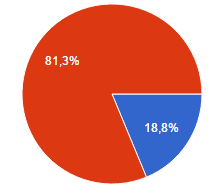 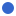 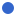 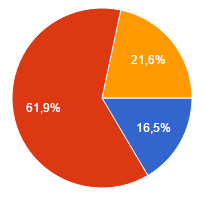 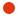 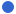 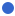 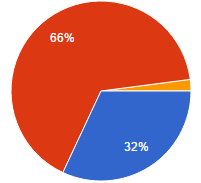 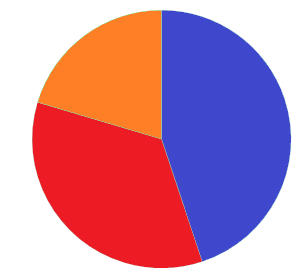 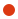 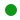 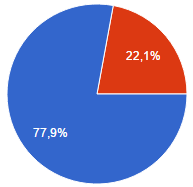 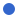 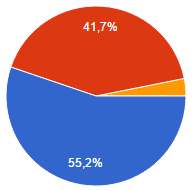 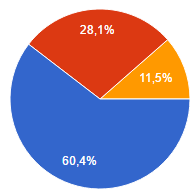 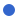 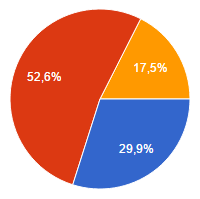 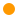 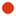 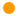 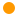 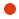 